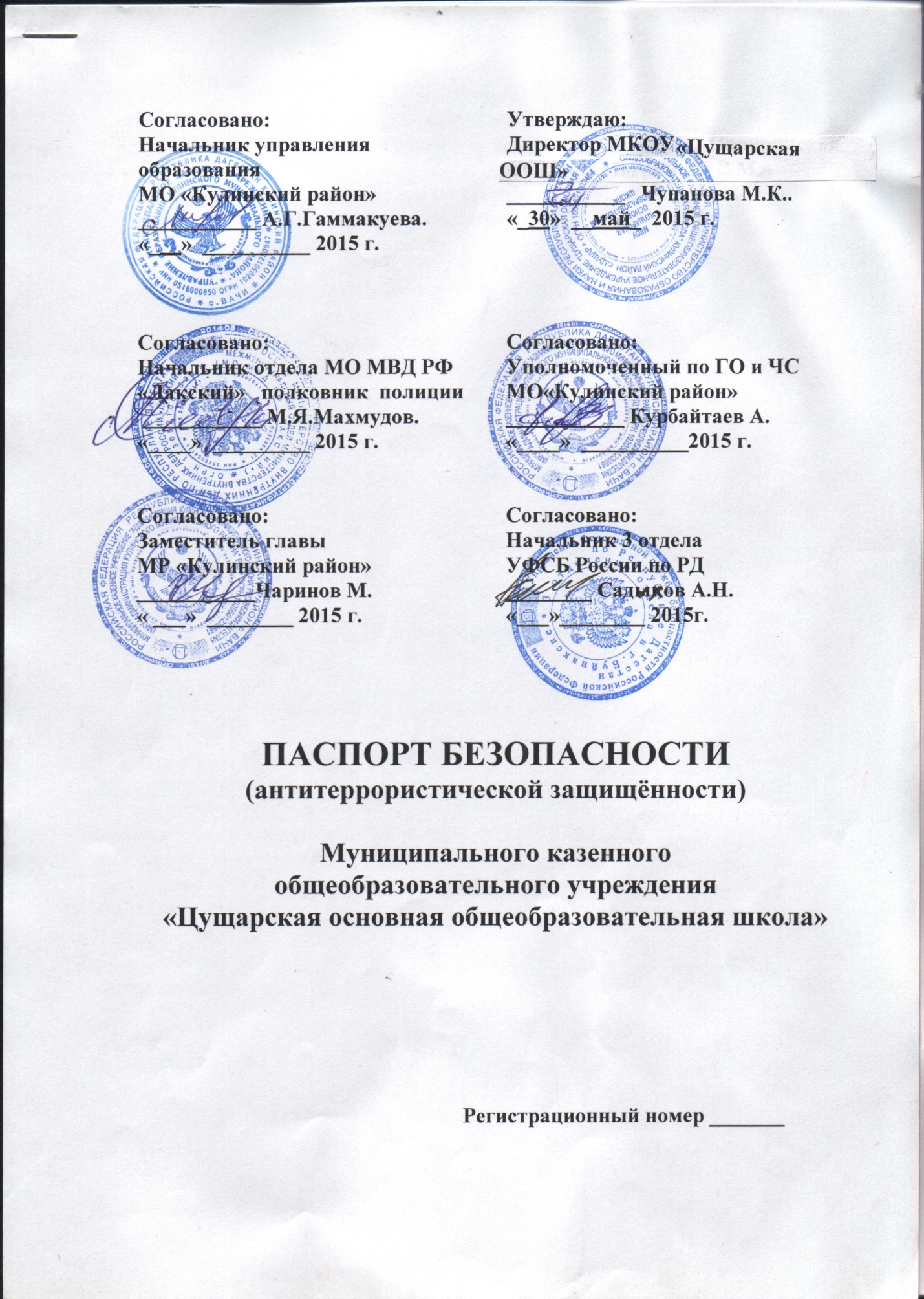 АннотацияПаспорт антитеррористической  защищенности МКОУ «Цущарская ООШ.» составила директор школы Чупанова М.К...Телефон 8 928 8316008Паспорт  антитеррористической  защищенности составлен на основании методических рекомендаций Управления образования.Раздел 1. Общие сведения об объекте.1.1. Профиль опасности – помещение с массовым пребыванием людей.Особенности образовательного учреждения (далее – ОУ):1.2. Полное и сокращённое наименование ОУ Муниципальное казенное общеобразовательное учреждение «Цущарская ООШ.», сокращенно – МКОУ «МКОУ Цущарская ООШ», время  введения в эксплуатацию –  1969, 1971 год. 1.3. Реквизиты:Почтовый адрес: 368390, с.Цущар  , Кулинский  район, Республика Дагестантелефон директора 892883160081.4. Ведомственная принадлежность Отдел образования МО «Кулинский район»      1.5. Форма собственности - муниципальная.1.6. Директор МКОУ «Цущарская ООШ.» :  Чупанова Муслимат Кунбуттаевна1.6.1.М.К.Чупанова – начальник штаба, расчета ГО и ЧС.1.7. МКОУ «Цущарская ООШ.» расположена на территории Кулинского  района, расстояние до районного центра –22км.  Школа располагается на окраине с.Цущар, рядом с жилыми домами и дорогой.1.8. Средняя / максимальная посещаемость объекта –30  человек/40  человек Раздел 2. Характеристика объекта.2.1. Посещаемость (вместимость персонала и посетителей) - 36 человек,  учащихся 19 человек.2.2. Общая площадь  земельного участка школы  –2250м2  Школа состоит из 3 корпусов, общая площадь которых составляет 620 кв.м (№1 старый корпус 320 кв.м.;№2 новый корпус-200 кв. м.)Здания №1- одноэтажное каменное №2- однохэтажное каменное. Пути эвакуации, предусмотренные  планом  имеются, полностью исправны. Отопление - печное. Электрооборудование в школе – фабричного производства.Раздел 3. Персонал объекта.3.1. Численность сотрудников -12 человек.	3.1.1. Общая по объекту – 31- 36 человек.3.1.2. На основных участках объекта- 36человек.3.2. Наличие задержек в выплате зарплаты  - нет.3.3. Количество сотрудников, состоящих на учете в наркодиспансере – нет.3.4. Количество сотрудников, состоящих на учете в психоневродиспансере - нет.Раздел 4. Силы и средства охраны объекта.Площадь территории школы обнесена забором: стена подпорная -20м. Общая площадь земельного участка 2250 м2..Режим работы  школы с 8.00 до 18.00В целях исключения несанкционированного проникновения посторонних лиц в здание организованно дежурство. Ответственность за поддержание безопасных условий жизнедеятельности школы возложена с 08.00 до 17.00 на дежурного администратора и персональную ответственность каждого сотрудника на рабочем месте, в том числе на дневного и ночного сторожей, находящихся в помещении  школы.Создан штаб по руководству действиями персонала, учащихся в случае чрезвычайной ситуации и угрозы террористического акта согласно приказа директора школы. Разработан план мероприятий по ГО, предупреждения и ликвидации ЧС и обеспечения пожарной безопасности в школе.В образовательном учреждении имеются:Оперативные документы.План ликвидации аварии. Должностные обязанности сторожей.Должностные обязанности дежурного учителя и администратора.Раздел 5. Возможные последствия диверсионно-террористических акцийЧрезвычайные ситуации  могут  возникнуть от:поджога здания; при этом выгорают внутренние помещения, задымленность в здании, возможна гибель до 20 чел.;аварии в школьной котельной, взрыв котлов, оборудования, водопроводов;захвата заложников из числа обслуживающего персонала, учащихся, лиц, находящихся в здании.5.1 Возможные критические ситуации.А)	В случае применения взрывчатых веществ: Может произойти  полное или частичное разрушение школы. При обнаружении  подозрительного предмета (который может оказаться взрывным устройством); получении письменного сообщения или сообщения по телефону с угрозой применения ВВ немедленно сообщить в правоохранительные органы, вышестоящему руководству, выставить оцепление возле подозрительного предмета на безопасном удалении (за естественными укрытиями) и начать немедленную эвакуацию обучаемых и персонала на безопасное удаление. (Показатели ущерба, характеристики и размеры возможных зон поражения, степень вредного воздействия на жизнь и здоровье людей не представляется возможным оценить объективно без специальной методики).Б)	В случае поджога (пожара):Огонь будет распространяться быстро по деревянным перекрытиям здания в связи с этим начать немедленную эвакуацию обучаемых и персонала, оповестить органы пожарной охраны сообщить вышестоящему руководству при возможности приступить к тушению пожара силами нештатного пожарного расчета. (Показатели ущерба, характеристики и размеры возможных зон поражения, степень вредного воздействия на жизнь и здоровье людей не представляется возможным оценить объективно без специальной методики).В)	В случае применения отравляющих веществ: Может произойти частичное заражение помещений образовательного учреждения за короткий промежуток времени. При обнаружении подозрительного предмета (который может оказаться контейнером с отравляющим веществом); получении письменного сообщения или сообщения по телефону с угрозой применения ОВ немедленно сообщить в правоохранительные органы, вышестоящему руководству, выставить оцепление возле подозрительного предмета на безопасном удалении (за естественными укрытиями с средствами индивидуальной защиты) и начать немедленную эвакуацию обучаемых и персонала на безопасное удаление, обеспечить дополнительную вентиляцию помещений за счет открытия окон и дверей. (Показатели ущерба, характеристики и размеры возможных зон поражения, степень вредного воздействия на жизнь и здоровье людей не представляется возможным оценить объективно без специальной методики).Г)	В случае массовых беспорядков, проявлений экстремизма:а) Среди учащихся школ-немедленно сообщить в правоохранительные органы, вышестоящему руководству, администрация школы и учителя проводят разъяснительную работу под прикрытием сотрудника охраны.б) За территорией образовательного учреждения – не допустить проникновения  участников массовых беспорядков в помещение школы путем закрытия входа, сообщить в правоохранительные органы, вышестоящему руководству, воспретить подход обучаемых к окнам.Д)	В случае захвата заложников:а) Оказавшимся в заложниках, сохранять выдержку спокойствие, не пререкаться с террористами, выполнять все их требования, на все действия спрашивать разрешение. При возможности (если есть мобильный телефон) сообщить о случившемся и месте своего нахождения родственникам или в милицию. Помнить, что для сохранения жизни надо терпеть. При безопасной возможности освободиться от преступников, надо уходить.б) Оказавшимся не в составе заложников, немедленно покинуть здание школы и без паники собраться в сельской администрации для оказания помощи правоохранительным органам. Сообщить в правоохранительные органы, вышестоящему руководству о случившемся и действовать в соответствии с их указаниями. Не принимать инициативных мер для освобождения заложников и контактов с террористами. 5.2 Рекомендации руководителю образовательного учреждения.Сигналом для немедленного принятия решения по выполнению плана действий в ситуациях, связанных с террористическим актом, может стать обнаружение руководителем образовательного учреждения подозрительного предмета, который может оказаться взрывным устройством, поступление угрозы по телефону или в письменном виде, захват террористами в заложники обучающихся или сотрудников в помещениях или на территории учреждения, получение руководителем учреждения информации об этих фактах от обучающихся или сотрудников.Во всех этих случаях руководителю образовательного учреждения необходимо действовать так, чтобы обеспечить безопасность обучающихся и сотрудников, так как  в соответствии с законодательством руководитель несет персональную ответственность за жизнь и здоровье своих подчиненных.5.3 Руководитель образовательного учреждения обязан:В случае обнаружения взрывного устройства или подозрительного предмета:1. Немедленно сообщить об этом в правоохранительные органы по телефонам территориальных органов МВД (тел. 02), МЧС России (тел. 01).2. До прибытия оперативно-следственной группы дать указания обучающимся и. сотрудникам находиться на безопасном расстоянии от обнаруженного взрывного устройства или подозрительного предмета, выставить оцепление (формирование ГО по обеспечению общественного порядка).3. В случае необходимости осуществить эвакуацию людей (обучающихся детей и сотрудников) согласно имеющемуся плану.4. Во всех случаях дать указание не приближаться, не трогать, не вскрывать и не перемещать находку. Зафиксировать время ее обнаружения.5. Обеспечить возможность беспрепятственного подъезда к месту обнаружения опасного или подозрительного предмета автомашин правоохранительных органов, медицинской помощи, пожарной охраны и других подразделений МЧС, служб эксплуатации.6. Обеспечить присутствие лиц, обнаруживших находку, до прибытия оперативно-следственной группы и фиксацию их показаний.При поступлении угрозы по телефону1. Не оставлять без внимания ни одного подобного сигнала. Обеспечить своевременную передачу полученной информации в правоохранительные органы.2. Значительную помощь правоохранительным органам при проведении оперативно-следственных мероприятий по таким фактам окажут:проведение инструктажа персонала учреждения, особенно дежурных учителей, технических работников и сторожей, о порядке действий при приеме телефонных сообщений с угрозами террористического характера;оснащение телефона автоматическими определителями номера и звукозаписывающей аппаратурой.При поступлении угрозы в письменной форме1. Обеспечить четкое соблюдение личным составом учреждения (обучающимися и сотрудниками) правил обращения с анонимными материалами (письмами, записками, надписями, информацией, записанной на электронный носитель, ауди - и видеопленку).2. Принять меры по обеспечению сохранности и своевременной передаче полученных материалов в правоохранительные органы.При захвате обучающихся и сотрудников в заложники1. О сложившейся в учреждении ситуации незамедлительно сообщить в правоохранительные органы.2. Не вступать в переговоры с террористами по собственной инициативе.3. Принять меры к беспрепятственному проходу (проезду) сотрудников правоохранительных органов, спецслужб, МЧС, автомашин скорой медицинской помощи.4. По прибытию сотрудников спецподразделений МВД оказать им помощь в получении интересующей их информации.5. При необходимости выполнять требования террористов, если это не связано с причинением ущерба жизни и здоровью людей, не противоречить преступникам, не рисковать жизнью окружающих и своей собственной.Раздел 6. Мероприятия по укреплению антитеррористической защиты и снижению уязвимости школы.организация дежурств руководящего и обслуживающего персонала школы; разработка инструкций и памяток о порядке действий в случае угрозы совершения террористического акта, информационных плакатов; проведение инструктажей о порядке действий при угрозе террористического акта, при обнаружении веществ, которые могут являться биологически или химически опасными; проведение 9 раз в год тренировок по эвакуации по планам ГО и ЧС и правоохранительных органов; проведение проверок на предмет обнаружения бесхозных вещей и предметов в школе или в непосредственной близости от нее; информирование правоохранительных органов о появлении на территории школы подозрительных лиц; обеспечение контроля за вносимыми (ввозимыми) на территорию школы грузами и предметами ручной клади, своевременным вывозом твердых бытовых отходов; регулярное проведение проверок чердаков, подсобных помещений, осуществление контроля за их закрытие; проверка состояния решеток и ограждений, обеспечение контроля за освещенностью территории школы в темное время суток; проверка наличия и исправности средств пожаротушения.Раздел 6. Мероприятия по усилению антитеррористической защищенности ОУ6.1. Первоочередные, неотложные мероприятия:усиление пропускного режима допуска граждан и автотранспорта на территорию и в здание ОУ;совместно с представителями исполнительной власти, родительским комитетом проведение комплекса предупредительно-профилактических мероприятий по повышению бдительности;включение в годовые и месячные планы воспитательной работы встреч с сотрудниками правоохранительных органов по темам: «Сущность терроризма», «Дисциплинированность и бдительность – в чем выражается их взаимосвязь?», «Как террористы и экстремисты могут использовать подростков и молодежь в своих преступных целях»;начальнику штаба ГО: планирование и проведение занятий по вопросам противодействия терроризму с обучающимися и сотрудниками ОУ в рамках дисциплины ОБЖ;начальнику штаба ГО: планирование и проведение командно-штабных учений с администрацией ОУ, должностными лицами ГО и тренировок с обучающимися по действиям при возникновении угрозы совершения террористического акта;ремонтеру школы: содержание в порядке чердачных, подвальных, подсобных помещений и запасных выходов из учреждения, которые должны быть закрыты и опечатаны;учителям прибывать на свои рабочие места за 10-15 минут до начала занятий с целью проверки их состояния на предмет отсутствия посторонних и подозрительных предметов;содержание входных дверей с начала занятий и до их окончания в закрытом состоянии;постоянное поддержание взаимодействия с местными органами ФСБ, МВД, Прокуратурой, военными комиссариатами.6.2. Долгосрочные мероприятия, требующие значительных финансовых затрат:усиление охраны уязвимых сооружений ОУ, оборудование устройствами обнаружения;оборудование входной калитки турникетом;оборудование помещения для охраны современными средствами связи;увеличение численности охраны, улучшение оснащенности охранников подразделения;установка современной системы наблюдения.Раздел 7. Ситуационные планы7.1 Плановая таблица действий в типовых ситуациях:Ситуация № 1: На территории ОУ обнаружен подозрительный предмет.Порядок действий:Ситуация № 2: В районе, примыкающем к ограждению территории ОУ, на автостоянке произошёл взрыв. Здание ОУ не пострадало, но из окон вылетели стёкла.Порядок действий:Ситуация № 3: Поступил звонок или передано сообщение об угрозе взрыва здания ОУ.Порядок действий:7.2 Мероприятия по эвакуации из помещений ОУ.1. Эвакуация производится по сигналу, подаваемому звонковой сигнализацией: короткие прерывистые звонки – пауза 10 сек. – короткие прерывистые звонки – пауза 10 сек. (будет повторяться 4-5 раз). Дублирующий сигнал голосом: «Внимание всем! Покинуть здание образовательного учреждения!»2. Эвакуируются все учащиеся, в том числе находящиеся на экзаменах, и все работники.3. Преподавателям в начале занятий, после проверки по классному журналу присутствующих и отсутствующих, доводить до сведения обучающихся номер запасного выхода, через который производится эвакуация из данного класса (кабинета).4. Преподаватель руководит эвакуацией: осуществляет организованный проход обучающихся в колонне по 2 через соответствующий выход.5. Эвакуация должна происходить организованно: без разговоров, без шума, суеты и без шалостей, строго и серьезно. Подает команды и делает замечания только руководитель занятия.6. При эвакуации учащиеся следуют к месту построения (например, сквер напротив здания учреждения, строятся по группам в колонну по 3, в заранее определенной последовательности.7. После проверки по журналу наличия обучающихся преподаватель докладывает начальнику штаба ГО учреждения о списочном составе группы, количестве в строю, об отсутствующих и причинах отсутствия.8. Начальник штаба ГО докладывает начальнику ГО объекта о результатах эвакуации.9. У каждого из выходов контроль организованности эвакуации осуществляют представители КЧС образовательного учреждения.10. Заместитель начальника гражданской обороны по МТО обеспечивает готовность запасных выходов из здания учреждения.Раздел 8. Приложения к паспорту безопасности образовательного учрежденияПРИЛОЖЕНИЕ № 1. Рекомендуемые зоны эвакуации и оцепления при обнаружении взрывного устройства или предмета, похожего на взрывное устройство.ПРИЛОЖЕНИЕ № 2. О порядке приема сообщений, содержащих угрозы террористического характера, по телефону.Правоохранительным органам значительно помогут для предотвращения совершения преступлений и розыска преступников следующие Ваши действия:постарайтесь дословно запомнить разговор и зафиксировать его на бумаге;по ходу разговора отметьте пол, возраст звонившего и особенности его (ее) речи:- голос: громкий/тихий, низкий/высокий,- темп речи: быстрый/медленный,- произношение: отчетливое, искаженное, с заиканием, шепелявое, с акцентом или диалектом,- манера речи: развязная, с издевкой, с нецензурными выражениями;обязательно отметьте звуковой фон (шум автомашин или железнодорожного транспорта, звук теле-радиоаппаратуры, голоса, другое);отметьте характер звонка (городской или междугородный);обязательно зафиксируйте точное время начала разговора и его продолжительность; постарайтесь в ходе разговора получить ответы на следующие вопросы:- куда, кому, по какому телефону звонит этот человек?- какие конкретные требования он (она) выдвигает?- выдвигает требования он (она) лично, выступает в роли посредника или представляет какую-то группу лиц?- на каких условиях он (она) или они согласны отказаться от задуманного?- как и когда с ним (с ней) можно связаться?кому Вы можете или должны сообщить об этом звонке?постарайтесь добиться от звонящего максимально возможного промежутка времени для принятия Вами и Вашим руководством решений или совершения каких-либо действий;если возможно, еще в процессе разговора сообщите о нем руководству объекта, если нет – немедленно по его окончанию;не распространяйтесь о факте разговора и его содержании. Максимально ограничьте число людей, владеющих информацией;при наличии автоматического определителя номера (АОН) запишите определившийся номер телефона в тетрадь, что позволит избежать его случайной утраты;при использовании звукозаписывающей аппаратуры сразу же извлеките кассету (минидиск) с записью разговора и примите меры к ее сохранности. Обязательно установите на ее место другую.ПРИЛОЖЕНИЕ №3 Правила обращения с анонимными материалами, содержащими угрозы террористического характера1. После получения такого документа обращайтесь с ним максимально осторожно. По возможности, уберите его в чистый плотно закрываемый полиэтиленовый пакет, и поместите в отдельную жесткую папку.2. Постарайтесь не оставлять на нем отпечатков своих пальцев.3. Если документ поступил в конверте — его вскрытие производите только с левой или правой стороны, аккуратно отрезая кромки ножницами. 4, Сохраняйте все: сам документ с текстом, любые вложения, конверт и упаковку, ничего не выбрасывайте.5. Не расширяйте круг лиц, знакомившихся с содержанием документа.6. Анонимные материалы направляются в правоохранительные органы с сопроводительным письмом, в котором указываются конкретные признаки анонимных материалов (вид, количество, каким способом и на чем исполнены, с каких слов начинается и какими заканчивается текст, наличие подписи и т.п.), а также обстоятельства, связанные с их распространением, обнаружением или получением.7. Анонимные материалы не должны сшиваться, склеиваться, на них не разрешается делать надписи, подчеркивать или обводить отдельные места в тексте, писать резолюции и указания, также запрещается их мять и сгибать. При исполнении резолюции и других надписей на сопроводительных документах не должно оставаться давленых следов на анонимных материалах.8. Регистрационный штамп проставляется только на сопроводительных письмах организации и заявлениях граждан, передавших анонимные материалы в инстанции.8.1. Копии и ксерокопии документов1. Лицензионные и регистрационные документы ОУ.2. План земельного участка.3. Поэтажные планы с экспликацией помещений.5. Схема места нахождения объекта и прилегающей территории с указанием подъездных путей и мест стоянок автотранспорта.8.2. Документы по организации повседневной деятельности ОУ1. Расписание занятий (уроков, блока дополнительного образования).2. Графики работы сотрудников.3. Список персонала ОУ и учащихся по классам.- количество обучаемых (воспитанников)19 человек- время постройки здания1969,1971год - материал, из которого построено здание Камень- количество этажей1     - наличие спортивного зала (указать этаж местоположения)Нет- наличие спортивного городка (указать местоположение)Спортивная площадка (на территории школы)- наличие душевых комнат (указать этаж местоположения)Нет - наличие актового зала (киноконцертного зала, культурного центра) (указать этаж местоположения)Нет - наличие мастерских (указать этаж местоположения)1- наличие складских помещений (указать местоположение) 1- наличие столовой (указать этаж местоположения)1 - наличие места для приготовления пищи (пищеблока) (указать местоположение)1 - наличие гаража (указать местоположение)Нет- наличие убежища (указать местоположение)Нет - наличие других помещений (указать какие и где расположены)- режим работы: а) урокиб) дополнительные занятия С 8.00 до 13.30-1 сменаС 15.00Ч+1 минутаОбнаруживший подозрительный предмет докладывает охраннику ОУ и начальнику ГО образовательного учреждения, а в его отсутствие — начальнику штаба ГО или дежурному администраторуЧ+2 минутыОхранник лично проверяет сообщение, побывав на месте. При этом подозрительный предмет не вскрывается, не передвигается и не переноситсяЧ+2 минутыНачальник штаба ГО ОУ организует эвакуацию учащихся из образовательного учреждения и отправку их домойЧ+3 минутыНачальник ГО ОУ или начальник штаба ГО сообщает о происшедшем в полицию по тел. 02, оперативным службам ФСБ по тел.  РУ ГОЧС Региона по тел. _______________ региональный (по тел. __________________) и муниципальный (по тел. _______________) органы управления образованиемЧ+5 минутЗаместитель начальника ГО по МТО обеспечивает возможность беспрепятственного подъезда к месту обнаружения подозрительного предмета автомашин правоохранительных органов, медпомощи, пожарной охраны и других служб МЧСЧ+10 минутНачальник штаба ГО ОУ выставляет оцепление из личного состава формирования ГО по обеспечению общественного порядка до прибытия представителей правоохранительных органов и спецслужбЧ+1 минутаНачальник ГО ОУ или начальник штаба ГО сообщает о происшествии в полицию, оперативным службам ФСБ по тел .______________ РУ ГОЧС Региона по тел. _______________ региональный (по тел. __________________) и муниципальный (по тел. _______________) органы управления образованиемЧ+2 минутыНачальник штаба ГО ОУ организует эвакуацию учащихся из ОУ и отправку их домойЧ+3 минутыМедицинская служба ГО ОУ оказывает пострадавшим медпомощь, а при необходимости направляет их в медучрежденияЧ+5 минутЗаместитель начальника ГО по МТО обеспечивает возможность беспрепятственного подъезда к месту взрыва автомашин правоохранительных органов, медпомощи, пожарной охраны и других служб МЧСЧ+10 минутНачальник штаба ГО ОУ выставляет оцепление из личного состава формирования ГО по обеспечению общественного порядка около места вылета стекол до прибытия представителей правоохранительных органов и спецслужбЧ+1 минутаНачальник ГО ОУ или начальник штаба ГО сообщает о происшедшем в полицию по тел. 02, оперативным службам ФСБ по тел.______________ РУ ГОЧС Региона по тел. _______________ региональный (по тел. __________________) и муниципальный (по тел. _______________) органы управления образованиемЧ+2 минутыНачальник штаба ГО ОУ организует эвакуацию учащихся из образовательного учреждения и отправку их домойЧ+10 минутНачальник штаба ГО ОУ выставляет оцепление из личного состава формирования ГО по обеспечению общественного порядка до прибытия представителей правоохранительных органов и спецслужбЧ+10 минутЗаместитель начальника ГО по МТО обеспечивает возможность беспрепятственного подъезда автомашин правоохранительных органов, медпомощи, пожарной охраны и других служб МЧС1Граната РГД-5не менее 50 метров2 Граната Ф-1не менее 200 метров3Тротиловая шашка массой 200 граммов45 метров4Тротиловая шашка массой 400 граммов55 метров5Пивная банка 0,33 литра60 метров6МинаМОН-5085 метров7Чемодан (кейс)230 метров8Дорожный чемодан350 метров9Автомобиль типа «Жигули»460 метров10Автомобиль типа «Волга»580 метров11Микроавтобус920 метров12Грузовая автомашина (фургон)1240 метров